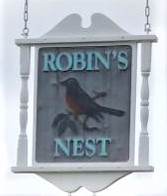 robinsnestfarmtn.comrobinsnestfarmtn@gmail.com615-542-4630Puppy ID_______________    Gender________   DOB ____________    Color/Markings  ________________________Mother _________________________  Father _________________    Puppy Breed ___________________________                                Name		Breed			Name	    BreedBuyer Name     ____________________________		email ______________________________________Buyer Address ____________________________                           ____________________________		phone number _______________________________Total Amount Due 	_______________Deposit 	     	_______________    ____   ________Balance Remaining	_______________    ____   ________Veterinarian: 	 ___________________________	Appointment Date & Time:  ____________________________		____________________________		____________________________		____________________________Currently eating  ___________________________     Amount _____________ Meals/Day ___________________You are purchasing a living animal. Your puppy is clean, healthy, happy, and well-socialized. Puppies are fragile and your puppy will need diligent care and attention for the next several weeks. This puppy is now yours to provide for and care for.There is no warranty for injury or illness due to poor or negligent care. Your puppy must be seen by a veterinarian for a puppy health check-up within 24 hours of pick-up, preferably same day.Buyer Signature _____________________________________________		Date __________________Seller Signature _____________________________________________		Date __________________